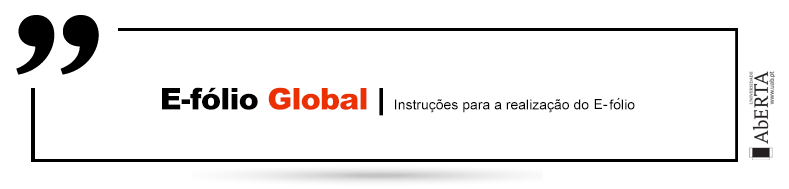 UC 21106 - Sistemas em RedeData e hora de realização09 de fevereiro 2022, às 10h00 de Portugal ContinentalDuração: O tempo de duração da prova de e-Fólio Global é de 90 minutos com tolerância de 60 minutos. Normas a respeitarDeve redigir o seu E-fólio Global na Folha de Resolução disponibilizada na turma e preencher todos os dados do cabeçalho.Caso não realize o seu E-fólio Global por escrito, mas num outro formato, preencha igualmente o cabeçalho da Folha de Resolução e declare nela que terminou o seu trabalho até à data e hora determinada pelo professor.Se tiver publicado o seu trabalho na Internet, cole na Folha de Resolução a hiperligação para o mesmo.Todas as páginas do documento devem ser numeradas.Responda ao que lhe é perguntado de forma completa e rigorosa. Apresente as justificações necessárias ao suporte das suas respostas. A prova é constituída por 2 Grupos, um de índole mais teórico (Grupo I), e outro mais prático (Grupo II). A cotação é indicada junto de cada pergunta.Nomeie o ficheiro com o seu número de estudante, seguido da identificação do E-fólio Global, segundo o exemplo apresentado: 000000efolioA.Deve carregar o referido ficheiro para a plataforma no dispositivo E-fólio Global até à data e hora limite de entrega. Evite a entrega próximo da hora limite para se precaver contra eventuais problemas.O ficheiro a enviar não deve exceder 8 MB.Votos de bom trabalho!Arnaldo SantosTrabalho a desenvolverGrupo IIndique como funciona e para que serve o protocolo ARP. (1 valor)Quais as principais fases de uma comunicação “orientada à ligação” (“connection-oriented”)? (1 valor)Explique porque é que o Teorema de Nyquist pode ser utilizado para qualquer tipo de meio físico? (1 valor)Indique, explicando, duas razões para a utilização de protocolos dispostos em camadas. (1 valor)Apresente 2 vantagens e 2 desvantagens da fibra ótica (Fiber Optics) comparada com o cobre (Copper Wire), como meio de transmissão. (2 valores)Grupo IIConsidere o seguinte fluxo de bits: 0 0 0 1 1 1 0 1 0 1Estruture a codificação Manchester do fluxo de bits apresentado. (1 valor)Estruture a codificação Manchester diferencial correspondente ao fluxo de bits apresentado. Parta do princípio que a linha está inicialmente no estado baixo. (1 valor)Um router possui as seguintes (CIDR) entradas na sua tabela de roteamento:Para cada um dos endereços IP seguintes, indique o que fará o router se um pacote com o endereço indicado chegar, justificando:135.44.63.10 (2 valores)192.52.40.7 (2 valores)FIMEndereço/MáscaraPróximo hop135.44.56.0/22Interface 0135.44.60.0/22Interface 1192.52.40.0/23Router 1defaultRouter 2